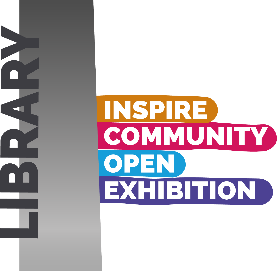 Inspire Open – Booking Formfor artists 16 years and overName: …………………………………………………………………………………………………….Telephone number: ………………………………………………….……………………………..Email: ………………………………………………………………………………………………………Title of work: please print in block letters as you would like it shown, once submitted this cannot be changed………………………………………………………….........................................................Is the work    2D 	3D  Price of work: (if selling) …………………………………………………………………………….Medium: ……………………………………………………………………………………………………I give my permission for Inspire to pass my contact details to any potential buyers.                 YES              NO       Please tickI give my permission for Inspire to inform me of any future events                YES              NO       Please tickI have read and agree to the terms and conditions:Signature ………………………………………………………………………………………………………Date………………………………………………………………………………………………………………__________________________________________________________Sign artwork in…………………………………. Date………………………………………  Sign artwork out………………………………. Date……………………………………….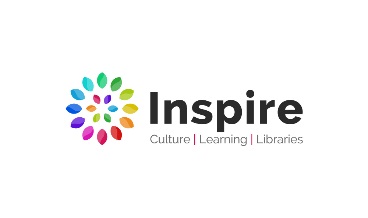 Staff use only: £5.00 entry paid - please initial 